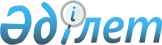 О внесении изменений в решение Буландынского районного маслихата от 20 декабря 2012 года № 5С-12/1 "О районном бюджете на 2013-2015 годы"
					
			Утративший силу
			
			
		
					Решение Буландынского районного маслихата Акмолинской области от 26 апреля 2013 года № 5С-16/4. Зарегистрировано Департаментом юстиции Акмолинской области 17 мая 2013 года № 3744. Утратило силу в связи с истечением срока применения - (письмо Буландынского районного маслихата Акмолинской области от 27 августа 2014 года № 181)      Сноска. Утратило силу в связи с истечением срока применения - (письмо Буландынского районного маслихата Акмолинской области от 27.08.2014 № 181).      Примечание РЦПИ.

      В тексте документа сохранена пунктуация и орфография оригинала.

      В соответствии с пунктом 4 статьи 106, пунктом 5 статьи 109 Бюджетного кодекса Республики Казахстан от 4 декабря 2008 года, пунктом 1 статьи 6 Закона Республики Казахстан от 23 января 2001 года "О местном государственном управлении и самоуправлении в Республике Казахстан" Буландынский районный маслихат РЕШИЛ:



      1. Внести в решение Буландынского районного маслихата "О районном бюджете на 2013-2015 годы" от 20 декабря 2012 года № 5С-12/1 (зарегистрировано в Реестре государственной регистрации нормативных правовых актов № 3575, опубликовано 11 января 2013 года в газете "Бұланды таңы", 18 января 2013 года в газете "Вести Бұланды жаршысы") следующие изменения:



      пункт 1 изложить в новой редакции:

      "1. Утвердить районный бюджет на 2013-2015 годы согласно приложениям 1, 2, 3 соответственно, в том числе на 2013 год в следующих объемах:

      1) доходы - 3071019 тысяч тенге, в том числе:

      налоговые поступления - 386433 тысячи тенге;

      неналоговые поступления - 18511 тысяч тенге;

      поступления от продажи основного капитала - 36420 тысяч тенге;

      поступления трансфертов - 2629655 тысяч тенге;

      2) затраты - 3090884,7 тысяч тенге;

      3) чистое бюджетное кредитование - -1136 тысяч тенге;

      бюджетные кредиты - 0 тысяч тенге;

      погашение бюджетных кредитов - 1136 тысяч тенге;

      4) сальдо по операциям с финансовыми активами - 13500 тысяч тенге:

      приобретение финансовых активов - 13500 тысяч тенге;

      поступления от продажи финансовых активов государства - 0 тысяч тенге;

      5) дефицит (профицит) бюджета - -32229,7 тысяч тенге;

      6) финансирование дефицита (использование профицита) бюджета - 32229,7 тысяч тенге:

      поступления займов - 0 тысяч тенге;

      погашение займов - 1136 тысяч тенге;

      используемые остатки бюджетных средств - 33365,7 тысяч тенге.



      абзац первый пункта 4 изложить в новой редакции:

      "4. Предусмотреть в районном бюджете на 2013 год целевые трансферты в сумме 1090866 тысяч тенге, в том числе:";



      подпункт 1) пункта 4 изложить в новой редакции:

      "1) целевые трансферты на развитие из республиканского бюджета в сумме 365474 тысячи тенге, в том числе:

      135474 тысячи тенге на проектирование, развитие, обустройство и (или) приобретение инженерно-коммуникационной инфраструктуры;

      200000 тысяч тенге на развитие коммунального хозяйства;

      30000 тысяч тенге на проектирование, строительство и (или) приобретение жилья коммунального жилищного фонда на строительство жилья для очередников;";



      приложения 1, 5 к решению Буландынского районного маслихата "О районном бюджете на 2013-2015 годы" от 20 декабря 2012 года № 5С-12/1 изложить в новой редакции согласно приложениям 1, 2 к настоящему решению.



      2. Настоящее решение вступает в силу со дня государственной регистрации в Департаменте юстиции Акмолинской области и вводится в действие с 1 января 2013 года.      Председатель 16 очередной

      сессии                                     В.Варданян      Секретарь районного

      маслихата                                  Ш.Кусаинов      "СОГЛАСОВАНО"      Аким Буландынского района                  М.Балпан

Приложение 1 к решению    

Буландынского районного маслихата

от 26 апреля 2013 года    

№ 5С-16/4           Районный бюджет на 2013 год

Приложение 2 к решению     

Буландынского районного маслихата

от 26 апреля 2013 года    

№ 5С-16/4           Перечень бюджетных программ района в городе, города районного значения, поселка, аула (села), аульного (сельского) округа на 2013 годпродолжение таблицыпродолжение таблицы
					© 2012. РГП на ПХВ «Институт законодательства и правовой информации Республики Казахстан» Министерства юстиции Республики Казахстан
				КатегорияКатегорияКатегорияКатегорияСуммаКлассКлассКлассСуммаПодклассПодклассСуммаНаименование12345I. Доходы30710191Налоговые поступления38643301Подоходный налог210192Индивидуальный подоходный налог2101903Социальный налог1828151Социальный налог18281504Hалоги на собственность1553561Hалоги на имущество998043Земельный налог154594Hалог на транспортные средства378105Единый земельный налог228305Внутренние налоги на товары, работы и услуги229082Акцизы39783Поступления за использование природных и других ресурсов135924Сборы за ведение предпринимательской и профессиональной деятельности533808Обязательные платежи, взимаемые за совершение юридически значимых действий и (или) выдачу документов уполномоченными на то государственными органами или должностными лицами43351Государственная пошлина43352Неналоговые поступления1851101Доходы от государственной собственности22805Доходы от аренды имущества, находящегося в государственной собственности22777Вознаграждения по кредитам, выданным из государственного бюджета304Штрафы, пени, санкции, взыскания, налагаемые государственными учреждениями, финансируемыми из государственного бюджета, а также содержащимися и финансируемыми из бюджета (сметы расходов) Национального Банка Республики Казахстан162311Штрафы, пени, санкции, взыскания, налагаемые государственными учреждениями, финансируемыми из государственного бюджета, а также содержащимися и финансируемыми из бюджета (сметы расходов) Национального Банка Республики Казахстан, за исключением поступлений от организаций нефтяного сектора162313Поступления от продажи основного капитала3642003Продажа земли и нематериальных активов364201Продажа земли364204Поступления трансфертов262965502Трансферты из вышестоящих органов государственного управления26296552Трансферты из областного бюджета2629655Функциональная группаФункциональная группаФункциональная группаФункциональная группаСуммаАдминистратор бюджетных программАдминистратор бюджетных программАдминистратор бюджетных программСуммаПрограммаПрограммаСуммаНаименованиеСумма12345II. Затраты3090884,701Государственные услуги общего характера203008,6112Аппарат маслихата района (города областного значения)14564001Услуги по обеспечению деятельности маслихата района (города областного значения)13834003Капитальные расходы государственного органа730122Аппарат акима района (города областного значения)64172,6001Услуги по обеспечению деятельности акима района (города областного значения)57692,6003Капитальные расходы государственного органа6480123Аппарат акима района в городе, города районного значения, поселка, аула (села), аульного (сельского) округа102640001Услуги по обеспечению деятельности акима района в городе, города районного значения, поселка, аула (села), аульного (сельского) округа98330022Капитальные расходы государственного органа4310459Отдел экономики и финансов района (города областного значения)21632001Услуги по реализации государственной политики в области формирования и развития экономической политики, государственного планирования, исполнения бюджета и управления коммунальной собственностью района (города областного значения)20149003Проведение оценки имущества в целях налогообложения448010Приватизация, управление коммунальным имуществом, постприватизационная деятельность и регулирование споров, связанных с этим320011Учет, хранение, оценка и реализация имущества, поступившего в коммунальную собственность585015Капитальные расходы государственного органа13002Оборона3135122Аппарат акима района (города областного значения)3135005Мероприятия в рамках исполнения всеобщей воинской обязанности2530007Мероприятия по профилактике и тушению степных пожаров районного (городского) масштаба, а также пожаров в населенных пунктах, в которых не созданы органы государственной противопожарной службы60503Общественный порядок, безопасность, правовая, судебная, уголовно-исполнительная деятельность1000458Отдел жилищно-коммунального хозяйства, пассажирского транспорта и автомобильных дорог района (города областного значения)1000021Обеспечение безопасности дорожного движения в населенных пунктах100004Образование1953465123Аппарат акима района в городе, города районного значения, поселка, аула (села), аульного (сельского) округа174005Организация бесплатного подвоза учащихся до школы и обратно в аульной (сельской) местности174464Отдел образования района (города областного значения)1753358001Услуги по реализации государственной политики на местном уровне в области образования8669003Общеобразовательное обучение1407506,5004Информатизация системы образования в государственных учреждениях образования района (города областного значения)8808005Приобретение и доставка учебников, учебно-методических комплексов для государственных учреждений образования района (города областного значения)14800006Дополнительное образование для детей45202009Обеспечение деятельности организаций дошкольного воспитания и обучения79022015Ежемесячная выплата денежных средств опекунам (попечителям) на содержание ребенка-сироты (детей-сирот), и ребенка (детей), оставшегося без попечения родителей13212018Организация профессионального обучения17019020Обеспечение оборудованием, программным обеспечением детей-инвалидов, обучающихся на дому2267040Реализация государственного образовательного заказа в дошкольных организациях образования133453067Капитальные расходы подведомственных государственных учреждений и организаций23399,5467Отдел строительства района (города областного значения)199933037Строительство и реконструкция объектов образования19993306Социальная помощь и социальное обеспечение66505123Аппарат акима района в городе, города районного значения, поселка, аула (села), аульного (сельского) округа6139003Оказание социальной помощи нуждающимся гражданам на дому6139451Отдел занятости и социальных программ района (города областного значения)60366001Услуги по реализации государственной политики на местном уровне в области обеспечения занятости и реализации социальных программ для населения17780002Программа занятости10616005Государственная адресная социальная помощь1863006Оказание жилищной помощи904007Социальная помощь отдельным категориям нуждающихся граждан по решениям местных представительных органов12593010Материальное обеспечение детей-инвалидов, воспитывающихся и обучающихся на дому524011Оплата услуг по зачислению, выплате и доставке пособий и других социальных выплат225016Государственные пособия на детей до 18 лет12802017Обеспечение нуждающихся инвалидов обязательными гигиеническими средствами и предоставление услуг специалистами жестового языка, индивидуальными помощниками в соответствии с индивидуальной программой реабилитации инвалида305907Жилищно-коммунальное хозяйство421644123Аппарат акима района в городе, города районного значения, поселка, аула (села), аульного (сельского) округа5045008Освещение улиц населенных пунктов4452010Содержание мест захоронений и погребение безродных193014Организация водоснабжения населенных пунктов400458Отдел жилищно-коммунального хозяйства, пассажирского транспорта и автомобильных дорог района (города областного значения)46758004Обеспечение жильем отдельных категорий граждан1000011Обеспечение бесперебойного теплоснабжения малых городов10235012Функционирование системы водоснабжения и водоотведения28526015Освещение улиц населенных пунктов1000016Обеспечение санитарии населенных пунктов3435018Благоустройство и озеленение населенных пунктов2300031Изготовление технических паспортов на объекты кондоминиумов262467Отдел строительства района (города областного значения)365919003Проектирование, строительство и (или) приобретение жилья коммунального жилищного фонда30445004Проектирование, развитие, обустройство и (или) приобретение инженерно-коммуникационной инфраструктуры135474005Развитие коммунального хозяйства200000479Отдел жилищной инспекции района (города областного значения)3922001Услуги по реализации государственной политики на местном уровне в области жилищного фонда3722005Капитальные расходы государственного органа20008Культура, спорт, туризм и информационное пространство99757455Отдел культуры и развития языков района (города областного значения)78701001Услуги по реализации государственной политики на местном уровне в области развития языков и культуры4479003Поддержка культурно-досуговой работы42198006Функционирование районных (городских) библиотек23892007Развитие государственного языка и других языков народа Казахстана4762032Капитальные расходы подведомственных государственных учреждений и организаций3370456Отдел внутренней политики района (города областного значения)9813001Услуги по реализации государственной политики на местном уровне в области информации, укрепления государственности и формирования социального оптимизма граждан4797002Услуги по проведению государственной информационной политики через газеты и журналы3904003Реализация мероприятий в сфере молодежной политики1112465Отдел физической культуры и спорта района (города областного значения)11243001Услуги по реализации государственной политики на местном уровне в сфере физической культуры и спорта3903004Капитальные расходы государственного органа130006Проведение спортивных соревнований на районном (города областного значения) уровне4000007Подготовка и участие членов сборных команд района (города областного значения) по различным видам спорта на областных спортивных соревнованиях321010Сельское, водное, лесное, рыбное хозяйство, особо охраняемые природные территории, охрана окружающей среды и животного мира, земельные отношения60305459Отдел экономики и финансов района (города областного значения)2682099Реализация мер по оказанию социальной поддержки специалистов2682473Отдел ветеринарии района (города областного значения)41658001Услуги по реализации государственной политики на местном уровне в сфере ветеринарии6017007Организация отлова и уничтожения бродячих собак и кошек400011Проведение противоэпизоотических мероприятий35241477Отдел сельского хозяйства и земельных отношений района (города областного значения)15965001Услуги по реализации государственной политики на местном уровне в сфере сельского хозяйства и земельных отношений13225010Организация работ по зонированию земель274011Промышленность, архитектурная, градостроительная и строительная деятельность31940467Отдел строительства района (города областного значения)8439001Услуги по реализации государственной политики на местном уровне в области строительства6829017Капитальные расходы государственного органа1610468Отдел архитектуры и градостроительства района (города областного значения)23501001Услуги по реализации государственной политики в области архитектуры и градостроительства на местном уровне5516003Разработка схем градостроительного развития территории района и генеральных планов населенных пунктов17855004Капитальные расходы государственного органа13012Транспорт и коммуникации217230123Аппарат акима района в городе, города районного значения, поселка, аула (села), аульного (сельского) округа2330013Обеспечение функционирования автомобильных дорог в городах районного значения, поселках, аулах (селах), аульных (сельских) округах2330458Отдел жилищно-коммунального хозяйства, пассажирского транспорта и автомобильных дорог района (города областного значения)214900023Обеспечение функционирования автомобильных дорог63000024Организация внутрипоселковых (внутригородских), пригородных и внутрирайонных общественных пассажирских перевозок1900045Капитальный и средний ремонт автомобильных дорог районного значения и улиц населенных пунктов15000013Прочие26134123Аппарат акима района в городе, города районного значения, поселка, аула (села), аульного (сельского) округа14066040Реализация мер по содействию экономическому развитию регионов в рамках Программы "Развитие регионов"14066458Отдел жилищно-коммунального хозяйства, пассажирского транспорта и автомобильных дорог района (города областного значения)7263001Услуги по реализации государственной политики на местном уровне в области жилищно-коммунального хозяйства, пассажирского транспорта и автомобильных дорог7133013Капитальные расходы государственного органа130459Отдел экономики и финансов района (города областного значения)500012Резерв местного исполнительного органа района (города областного значения)500469Отдел предпринимательства района (города областного значения)4305001Услуги по реализации государственной политики на местном уровне в области развития предпринимательства и промышленности430514Обслуживание долга3459Отдел экономики и финансов района (города областного значения)3021Обслуживание долга местных исполнительных органов по выплате вознаграждений и иных платежей по займам из областного бюджета315Трансферты6758,1459Отдел экономики и финансов района (города областного значения)6758,1006Возврат неиспользованных (недоиспользованных) целевых трансфертов6758,1III. Чистое бюджетное кредитование-1136Бюджетные кредиты0Погашение бюджетных кредитов11365Погашение бюджетных кредитов113601Погашение бюджетных кредитов11361Погашение бюджетных кредитов, выданных из государственного бюджета1136IV. Сальдо по операциям с финансовыми активами13500Приобретение финансовых активов1350013Прочие13500458Отдел жилищно-коммунального хозяйства, пассажирского транспорта и автомобильных дорог района (города областного значения)13500065Формирование или увеличение уставного капитала юридических лиц13500Поступления от продажи финансовых активов государства0V. Дефицит (профицит) бюджета-32229,7VI. Финансирование дефицита (использование профицита) бюджета32229,7Поступления займов0Погашение займов113616Погашение займов1136459Отдел экономики и финансов района (города областного значения)1136005Погашение долга местного исполнительного органа перед вышестоящим бюджетом1136Используемые остатки бюджетных средств33365,78Используемые остатки бюджетных средств33365,71Остатки бюджетных средств33365,701Свободные остатки бюджетных средств33365,7Функциональная группаФункциональная группаФункциональная группаФункциональная группаСуммаАдминистратор бюджетных программАдминистратор бюджетных программАдминистратор бюджетных программСуммаПрограммаПрограммаСуммаНаименованиеСумма1234501Государственные услуги общего характера102640123Аппарат акима района в городе, города районного значения, поселка, аула (села), аульного (сельского) округа102640001Услуги по обеспечению деятельности акима района в городе, города районного значения, поселка, аула (села), аульного (сельского) округа98330022Капитальные расходы государственного органа431004Образование174123Аппарат акима района в городе, города районного значения, поселка, аула (села), аульного (сельского) округа174005Организация бесплатного подвоза учащихся до школы и обратно в аульной (сельской) местности17406Социальная помощь и социальное обеспечение6139123Аппарат акима района в городе, города районного значения, поселка, аула (села), аульного (сельского) округа6139003Оказание социальной помощи нуждающимся гражданам на дому613907Жилищно-коммунальное хозяйство5045123Аппарат акима района в городе, города районного значения, поселка, аула (села), аульного (сельского) округа5045008Освещение улиц населенных пунктов4452010Содержание мест захоронений и погребение безродных193014Организация водоснабжения населенных пунктов40012Транспорт и коммуникации2330123Аппарат акима района в городе, города районного значения, поселка, аула (села), аульного (сельского) округа2330013Обеспечение функционирования автомобильных дорог в городах районного значения, поселках, аулах (селах), аульных (сельских) округах233013Прочие14066123Аппарат акима района в городе, города районного значения, поселка, аула (села), аульного (сельского) округа14066040Реализация мер по содействию экономическому развитию регионов в рамках Программы "Развитие регионов"14066Итого130394в том числев том числев том числев том числев том числев том числеАппарат акима городаАйнакольский сельский округАмангельдинский аульный округВознесенский сельский округДаниловский сельский округЕргольский аульный округ67891011185465671719982688074674418546567171998268807467441779956717106826879546744747093012000000000000000000004555002862500455500286250045550028625004173000004173000003980000001930000000000020802500000208025000002080250000005238721703132113250523872170313211325052387217031321132529354644480711025796458069в том числев том числев том числев том числев том числев том числеЖуравлевский сельский округКапитоновский сельский округКарамышевский сельский округКараозекский аульный округНикольский сельский округНовобратский сельский округ1213141516179656714880297429894669309656714880297429894669308046714878997429733669301610013001610000000174000001740000017400638041000063804100006380410010017601964000100176019640001001760196000000000000400000000000000000000018159231181177916809441815923118117791680944181592311811779168094411571824798489404114368048